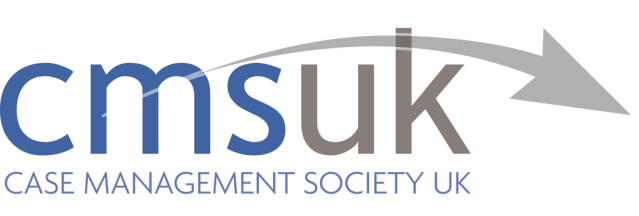 Case Management Society UKc/o Coastal Case Management206a West St, Fareham, Hampshire PO16 0HFTel/Fax: 0333 2070755  Email: info@cmsuk.org  Website: www.cmsuk.orgRegistered Office: Beachcroft LLP 100 Fetter Lane, London, EC4A 1BN  Company No. 04245633 Charity Registered Number: 1112933CMSUK Director Nomination Form Part 1Nominee Details:Name:Company:Job TitleCMSUK Membership No:Address:Telephone:Email:Signature:Supporter 1 Details:Name:Company:Job TitleCMSUK Membership No:Address:Telephone:Email:SignatureSupporter 2 Details:Name:Company:Job TitleCMSUK Membership No:Address:Telephone:Email:Signature:CMSUK Director Nomination Form Part 2Nominee Name:Nominee Company:Nominee Biography (no more than 150 words)Nominee Aims for 3 years as Director (No more than 150 words)